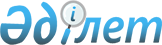 О внесении дополнения в Кодекс Республики Казахстан "О налогах и других обязательных платежах в бюджет" (Налоговый кодекс)Закон Республики Казахстан от 12 июля 2023 года № 25-VIII ЗРК.
      Примечание ИЗПИ!
      См. нормативное постановление Конституционного Суда РК от 11.07.2023 № 20.
      Статья 1. Внести в Кодекс Республики Казахстан от 25 декабря 2017 года "О налогах и других обязательных платежах в бюджет" (Налоговый кодекс) следующее дополнение:
      подпункт 5) пункта 3 статьи 30 после слов "государственному аудиту" дополнить словами ", и уполномоченному органу по возврату активов".
      Статья 2. Настоящий Закон вводится в действие по истечении шестидесяти календарных дней после дня его первого официального опубликования.
					© 2012. РГП на ПХВ «Институт законодательства и правовой информации Республики Казахстан» Министерства юстиции Республики Казахстан
				
      Президент Республики Казахстан

К. ТОКАЕВ
